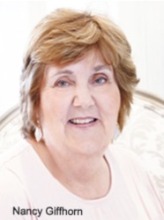 My theme this year is “To Plant a Garden is to Hope”.  I think that we all have lots of hope – no more COVID, more rain, cooler summers so that what we plant will flourish, and that garden clubs will get back to normal after the past few years.Please come and join us: see your friends, hear great speakers, and attend the workshops.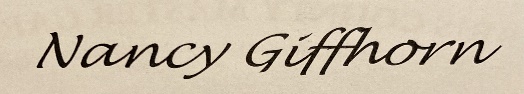 